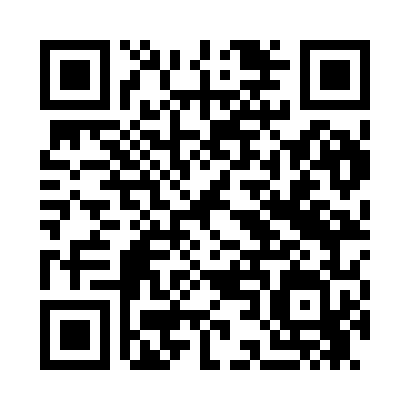 Prayer times for Surepi, EstoniaWed 1 May 2024 - Fri 31 May 2024High Latitude Method: Angle Based RulePrayer Calculation Method: Muslim World LeagueAsar Calculation Method: HanafiPrayer times provided by https://www.salahtimes.comDateDayFajrSunriseDhuhrAsrMaghribIsha1Wed3:075:331:286:449:2411:432Thu3:065:311:286:469:2711:443Fri3:055:281:286:479:2911:454Sat3:045:261:286:499:3111:465Sun3:025:231:286:509:3411:476Mon3:015:211:286:519:3611:487Tue3:005:181:286:539:3811:498Wed2:595:161:286:549:4111:509Thu2:585:141:286:559:4311:5110Fri2:575:111:286:569:4511:5211Sat2:575:091:286:589:4711:5312Sun2:565:071:286:599:5011:5413Mon2:555:041:287:009:5211:5414Tue2:545:021:287:019:5411:5515Wed2:535:001:287:039:5611:5616Thu2:524:581:287:049:5811:5717Fri2:514:561:287:0510:0111:5818Sat2:504:541:287:0610:0311:5919Sun2:504:521:287:0710:0512:0020Mon2:494:501:287:0810:0712:0121Tue2:484:481:287:0910:0912:0222Wed2:474:461:287:1110:1112:0323Thu2:474:441:287:1210:1312:0424Fri2:464:421:287:1310:1512:0525Sat2:454:411:287:1410:1712:0626Sun2:454:391:287:1510:1912:0627Mon2:444:371:287:1610:2112:0728Tue2:444:361:297:1710:2212:0829Wed2:434:341:297:1710:2412:0930Thu2:434:331:297:1810:2612:1031Fri2:424:311:297:1910:2812:11